ADMISIÓN EN LÍNEA DE INVESTIGACIÓNPERFIL INVESTIGADORTRABAJO DE FIN DE MÁSTER*En caso de tutor externo al máster indicar entre paréntesis, centro de investigación, empresa o institución a la que pertenece.Tutores: Fdo:							Fecha: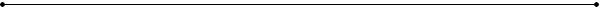 Fdo.:	Guillermo Molina Recio						Fecha:El/la solicitanteCórdoba,            de                                     de                (Firma)NOTA: El director académico firma una vez entregado en Moodle.
Este impreso se archivará en el departamento.NIF / NIE / PasaporteNIF / NIE / PasaporteNIF / NIE / PasaporteApellidosNombreNombreMáster en el que está matriculado/aMáster en el que está matriculado/aMáster en el que está matriculado/aNUTRICIÓN HUMANANUTRICIÓN HUMANANUTRICIÓN HUMANASolicita ser admitido/a en la línea de investigación:Solicita ser admitido/a en la línea de investigación:Solicita ser admitido/a en la línea de investigación:Título del Trabajo de Fin de Máster en Investigación:Título del Trabajo de Fin de Máster en Investigación:Título del Trabajo de Fin de Máster en Investigación:Tutor/a/s (máximo 2 y uno debe ser profesor del máster)Tutor/a/s (máximo 2 y uno debe ser profesor del máster)NIFDirector académico del máster (FIRMA TRAS LA ENTREGA EN MOODLE)Guillermo Molina Recio